The Romans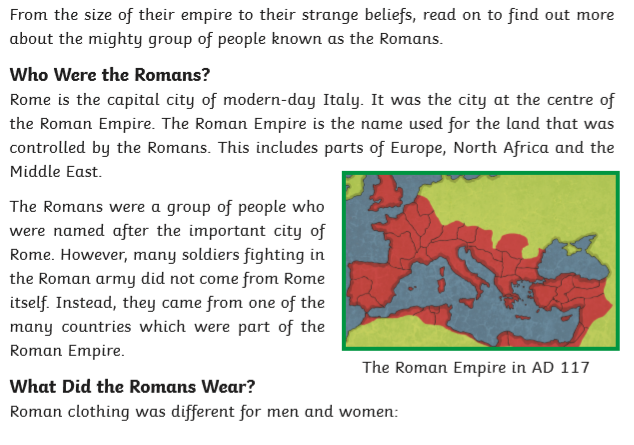 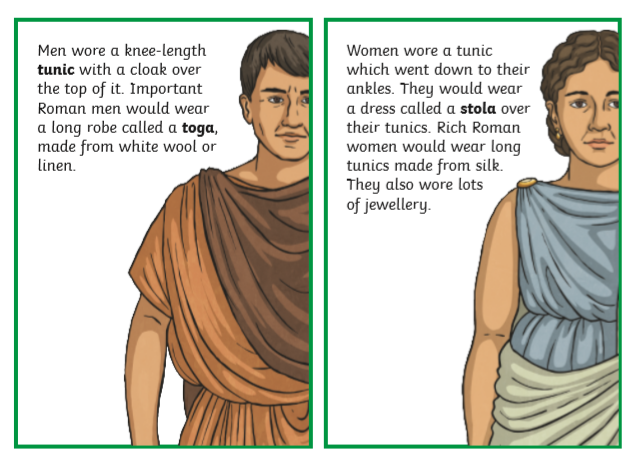 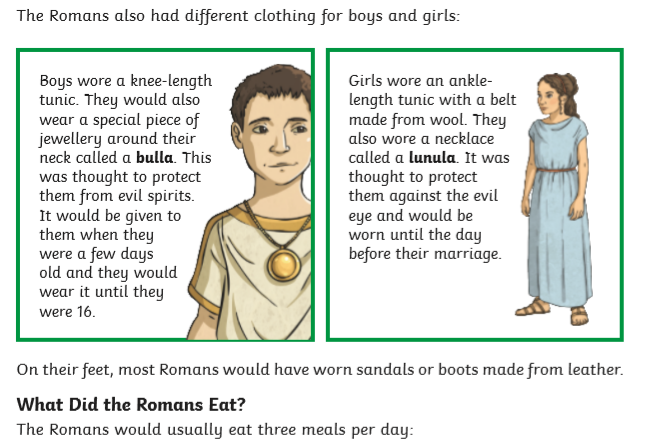 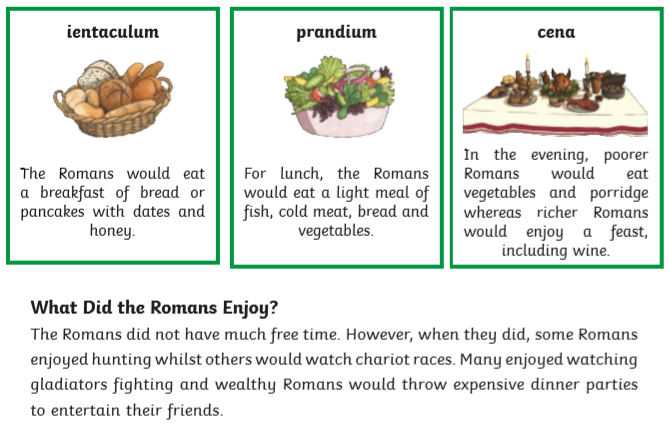 